ФЕСТИВАЛЬ «КУЛИНАРНЫЕ ЗВЕЗДЫ В СЕВЕРНОМ ОКРУГЕ»ОБЩИЕ ПОЛОЖЕНИЯПроведение Фестиваля «Кулинарные звезды в Северном округе» 
(далее – Фестиваль) ориентировано на совершенствование профессионального мастерства работников предприятий общественного питания, повышения культуры обслуживания, выявление лидеров в сфере общественного питания, 
а также на обмен опытом, повышение престижа и значимости профессии, помощь 
в профессиональной ориентации и привлечение кадров в сферу общественного питания.Фестиваль проводится на территории Северного управленческого округа Свердловской области. При этом к участию приглашаются предприятия 
и организации из всех муниципальных образований Свердловской области и
регионов России.    Ключевые мероприятия Фестиваля - Третий областной конкурс кулинаров по рабочему (корпоративному) питанию «Достойному труду - достойное качество питания» и соревнования по приготовлению блюд на открытом огне «МастерГриль». Участники Фестиваля демонстрируют знания кулинарии нашей страны, края, оригинальные идеи для рабочего, корпоративного питания, 
его органичное сочетание с современными технологиями, а также особенности приготовления блюд на открытом огне. Фестиваль проводится в рамках празднования профессионального праздника – Дня работников торговли.Информация о проведении и итоги Фестиваля размещаются 
в средствах массовой информации, в сети Интернет, на официальных сайтах Министерства агропромышленного комплекса и продовольствия Свердловской области  http://mcxso.midural.ru и администрации Серовского городского округа http://www.adm-serov.ru. Участники подают в оргкомитет заявку на участие в Фестивале 
по любой электронной почте (указанным в паспорте Фестиваля) или лично 
в Министерство агропромышленного комплекса и продовольствия Свердловской области по адресу: г. Екатеринбург, ул. Р. Люксембург, д. 60, оф. 320 или 
в администрацию Серовского городского округа по адресу: г. Серов, ул. Ленина, д. 140, каб. 14. Форма заявки прилагается.Заявки на участие принимаются до 15 июля 2018 года и подлежат регистрации в день ее подачи. С момента регистрации заявки заявитель приобретает статус участника Фестиваля.Информация о количестве поданных заявок на участие размещается 
на сайтах http://mcxso.midural.ru и http://www.adm-serov.ru.Участие в Фестивале без регистрационного взноса.Участники выступают в профессиональной поварской одежде. Отличительные знаки, корпоративные эмблемы и эмблемы предприятия приветствуются.Оргкомитет формирует состав жюри из профессионалов, прошедших специальную подготовку, аттестованных по системе WACS, имеющих практический опыт судейства международных кулинарных соревнований. 
С персональным составом жюри можно будет ознакомиться на сайте http://mcxso.midural.ru http://www.adm-serov.ru  не позднее 1 июля 2018 года.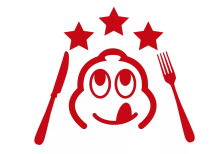 СХЕМА КУЛИНАРНЫХ МЕРОПРИЯТИЙТРЕТИЙ ОБЛАСНОЙ КОНКУРС ПО РАБОЧЕМУ (КОРПОРАТИВНОМУ) ПИТАНИЮ «ДОСТОЙНОМУ ТРУДУ – ДОСТОЙНОЕ КАЧЕСТВО ПИТАНИЯ» СОРЕВНОВАНИЕ ПО ПРИГОТОВЛЕНИЮ БЛЮД НА ОТКРЫТОМ ОГНЕ «МАСТЕРГРИЛЬ»РЕГЛАМЕНТ КУЛИНАРНЫХ МЕРОПРИЯТИЙРегламент конкурса по рабочему питанию:08.00 – 09.30 Оформление экспозиции10.00 – 12.00 Оценка работ членами жюри12.00 – 17.00 Работа экспозиции17.00 – 18.00 Подведение итогов и награждение после 18.00    Снятие экспозицииРегламент соревнований «МастерГриль»:	Работа команд может быть организована в несколько смен (количество смен будет пропорционально количеству участников).9.00 - 10.00    Подготовка рабочих мест для команд первой смены 10.30 - 17.00 Работа команд по выполнению конкурсных заданий17.00 - 18.00  Подведение итогов, награждениеВ регламент мероприятий могут быть внесены изменения до 15 июля 2018 г.ЗАДАНИЯ И УСЛОВИЯ УЧАСТИЯ ТРЕТИЙ ОБЛАСНОЙ КОНКУРС ПО РАБОЧЕМУ (КОРПОРАТИВНОМУ) ПИТАНИЮ «ДОСТОЙНОМУ ТРУДУ – ДОСТОЙНОЕ КАЧЕСТВО ПИТАНИЯ»Для участия в конкурсе приглашаются профессиональные коллективы заводских столовых, комбинатов питания Свердловской области, регионов России, организующие питание рабочих и служащих на промышленных предприятиях, предприятиях питания по месту работы.Количество команд для участия в конкурсе - не более 20 команд. В случае поступления большего количества заявок на конкурс, организаторы оставляют 
за собой право провести отбор команд. Состав команды - до 3 человек.Тема конкурсного задания: «Блюда здорового питания». Приветствуются авторские блюда, блюда русской кухни, приготовленные по современным безопасным технологиям. В приготовлении блюд желательно использовать региональные продукты как основу кулинарной культуры. Конкурс является командным соревнованием без дегустации. Блюда участниками готовятся заранее, в условиях стационарного предприятия и выставляются в экспозицию. Участники, при необходимости, желируют/глазируют выставочные работы, подготавливая их к длительной экспозиции в течение дня. Если после оценки жюри изделие потеряло внешний вид, организаторы имеют право снять его с выставки. На итоговый балл участника это не влияет.Конкурсное задание состоит из 2 частей:1 Часть. «Обед для рабочего»	Участники презентуют комплексный обед, который включает: овощной салат или закуску, приготовленные по оригинальным рецептам 
(в порционной подаче);основное горячее блюдо с гарниром (в порционной подаче);мучное кондитерское изделие и мучное сдобное изделие/ или десерт 
и мучное сдобное изделие.	В качестве основного продукта для приготовления горячего блюда может использоваться мясо говядины, свинины, птицы, а так же рыба. Возможно использование морепродуктов. 	Обязательным условием конкурсного задания является возможность применения данных блюд в рационе питания рабочих и служащих. Блюда должны быть оптимальными по цене, выходу, продуктовому набору и соответствовать необходимой калорийности. 	Блюда готовятся из собственных продуктов участников, демонстрируются 
на посуде участников. 	Команды оформляют экспозиционные столы, сервированные 
для комплексного обеда на 2 человек. При оформлении стола приветствуется фирменный стиль предприятия, если команда представляет конкретную организацию (корпоративная команда). 2 Часть. Авторское блюдо в банкетном исполнении/Фуршетные закуски. Участники выбирают задание во второй части на свое усмотрение 
из предложенных: авторское блюдо в банкетном исполнении или фуршетные закуски.Авторское блюдо в банкетном исполнении готовиться из расчета не менее чем на 6 персон. Изделие презентуется на декоративной тарелке/блюде, готовится горячим, выставляется холодным, при необходимости для экспозиции желируется/глазируется. Фуршетные закуски участники готовят не менее 4 видов 
на 6 персон каждой. Закуски могут быть приготовлены холодными 
и горячими - поданы холодными, при необходимости для экспозиции желируются/глазируются.Так как все блюда и закуски готовятся заранее, дегустация 
не предполагается.В экспозициях работы сопровождаются табличкой с названием блюд, 
указанием состава основных продуктов и другой дополнительной информации.Критерии оценки:Каждая из частей данного конкурса оценивается индивидуально. Максимальное количество баллов за каждую часть конкурса  – 100 баллов. Максимальное суммарное количество баллов - 200. Дробные оценки не выставляются.СОРЕВНОВАНИЕ ПО ПРИГОТОВЛЕНИЮ БЛЮД НА ОТКРЫТОМ ОГНЕ «МАСТЕРГРИЛЬ»В конкурсных соревнованиях «МастерГриль» принимают участие профессиональные специалисты сферы общественного питания, имеющие стаж работы в отрасли не менее 3 лет.«МастерГриль» - практические командные соревнования с дегустацией. Количество участников в команде – 2 человека. К участию в соревнованиях допускаются команды, подавшие заявку по установленной форме, получившие подтверждение о регистрации от организаторов до 15 июля 2018 г.Соревнование по приготовлению блюд на открытом огне будет организовано в несколько смен в соответствии с графиком. Количество смен будет определено в зависимости от количества зарегистрированных команд. Максимальное количество команд - не более 30. Участники соревнований выступают на глазах у зрителей на специально оборудованной площадке. Техническая оснащенность рабочих мест приведена 
в соответствующем разделе настоящего положения. В соревнованиях «МастерГриль» команды могут выбрать для участия одну 
из предложенных номинаций, при этом команды получают право стать призером 
в данной выбранной номинации. Возможность стать призером соревнований и получить звание «МастерГриль» можно только при обязательном участии в 2 номинациях.Конкурсные соревнования проходит по следующим номинациям:Блюдо из мяса 	Участники готовят основное мясное блюдо на 4 порции: 1 порция - 
для оценки членами жюри, 1 порция – для оценки зрителей, 2 порции – для команды участников и их группы поддержки.	Для презентации блюда рекомендуется использовать не менее 2 видов соусов и гарнир. Соусы, и, по возможности, гарнир можно приготовить заранее. Соусы и гарнир не входят в оценку блюда, а лишь дополняют и усиливают общее впечатление от подачи блюда.Оригинальное авторское блюдо (произвольная программа)	Участники готовят авторское блюдо на открытом огне по собственному оригинальному рецепту. Количество порций - не менее 4: 1 порция - для оценки членами жюри, 1 порция – для оценки зрителей, 2 порции – для команды участников и их группы поддержки (или свободной розничной продажи).	Ограничения по составу основных продуктов и других дополнительных ингредиентов отсутствуют.	Команды выступают с интервалом в 10 минут; время, отведенное 
на приготовление блюд - 40 минут. При участии одновременно в двух номинациях время на приготовление блюд – 60 минут.	При достижении полной готовности участники команды подают сигнал членам жюри и представляют все приготовленные блюда на оценку одновременно. 	За подачу блюд позже установленного времени начисляются штрафные очки и снимаются баллы: 1 минута опоздания = 1 штрафной балл. За опоздание более чем на 10 минут жюри может принять решение о дисквалификации команды. За приготовление блюда в более короткий срок баллы не добавляются. 	Блюда готовятся из продуктов участников. Требования, предъявляемые 
к продуктам, описаны в разделе «Требования к рабочим местам и пищевым продуктам» настоящего положения.Критерии оценки:1. Презентация блюда (оригинальная форма подачи, художественный вкус, рациональное размещение продуктов, элементы оформления (съедобные), привлекательность, аппетитность) – 0-20 баллов.2. Гармония вкуса и запаха (вкус, аромат, гармоничность в цвете и запахе, легкая усвояемость) – 0-50 баллов.3. Современные технологии - 0-15 баллов.4. Профессионализм  (организация рабочего места, соблюдение санитарных требований, своевременная подача) – 0-15 баллов.Оценки выставляются за каждую номинацию отдельно. В номинации максимальное количество баллов – 100 баллов. Максимальное количество баллов
за конкурс «МастерГриль» - 200 баллов. Дробные оценки не выставляются.	Оборудование рабочих мест Для практических командных соревнований (с дегустацией) оборудуются 10 рабочих мест. Оснащение рабочих мест включает: столы 
(1-2 шт.), угольный гриль WEBER One-Touch Premium – 1 шт. (техническое обслуживание осуществляется организаторами; наличие данной позиции оборудования уточняется; при ее отсутствии участники обеспечивают себя мангалами самостоятельно).Необходимое дополнительное оборудование, инвентарь для работы, посуду и прочие атрибуты для демонстрации конкурсных работ участники обеспечивают самостоятельно.Запрещается выносить за пределы зоны соревнований оборудование, инвентарь, предоставленный Оргкомитетом и партнерами. По окончании соревнований техническое жюри проводит осмотр инвентаря и оборудования. Участники несут материальную ответственность за пропавшее или поврежденное оборудование и инвентарь, предоставленные организаторами.Требования к рабочим местам и пищевым продуктамВо время выступления участники должны соблюдать санитарно-гигиенические правила.Средства для уборки рабочих мест (моющие и чистящие средства, губки, тряпки, бумажные полотенца, мусорные мешки  и пр.) участники обеспечивают самостоятельно.При оценке члены жюри будут учитывать состояние рабочих мест 
и соблюдение правил гигиены во время выступления. По окончании выступления участник должен убрать свое рабочее место и используемое оборудование. Участники используют свой собственный профессиональный инструмент, тарелки и соусники для демонстрации блюд. Для выполнения конкурсных работ участники обеспечивают себя продуктами самостоятельно.Принесенные продукты должны быть заранее вымыты, очищены 
и упакованы.  Так как оценка конкурсных работ предполагает дегустацию членами жюри, участники должны неукоснительно следовать основным правилам санитарии:- продукты питания должны храниться в накрытых лотках или накрытых контейнерах; - продукты не должны находиться при температуре 65оС дольше 2 часов;- при транспортировке и хранении продукты питания должны быть закрыты чистым пластиком или герметичной крышкой; запрещается хранить сырые продукты вместе с приготовленной пищей;- к готовой к употреблению пище участники не должны прикасаться голыми руками; для этого используются щипцы, палочки, пинцеты или перчатки; использование перчаток не освобождает от требований правильной подачи пищи: при смене продукта перчатки необходимо заменить;- дегустация блюд должна проводиться при помощи одноразовых приборов, или приборов, подлежащих обязательному мытью после каждой дегустации; двойное погружение одной и той же ложки в один соус или блюдо недопустимо.Участники несут ответственность за качество готовых блюд/изделий, предоставляемых на дегустацию членам жюри.ПОДВЕДЕНИЕ ИТОГОВПри подведении итогов конкурсных соревнований жюри подсчитывает количество баллов каждой команды и сводит их в итоговую таблицу. Спорные моменты при подведении итогов решаются большинством Голосов жюри в открытом голосовании. Победителями соревнований признаются участники, набравшие:90 - 100 баллов –1 место;80 - 89 баллов – 2 место;70 - 79 баллов – 3 место;69 - 55 баллов – диплом призера в номинацииПобедителями в соревнованиях «МастерГриль» становятся команды, набравшие максимальное количество баллов в сумме за участие в 2 номинациях. Победители и призеры, занявшие 1-3 места, награждаются медалями, дипломами и подарками от организаторов и партнеров.Жюри вправе определять отдельные номинации.Решение жюри оформляется протоколом за подписью председателя 
и членов жюри. Оргкомитет организует и проводит награждение победителей конкурсных соревнований в торжественной обстановке при участии представителей средств массовой информации.Все участники Конкурса получают памятные дипломы. ВАЖНО! Организаторы Фестиваля «Кулинарные звезды в Северном округе» оставляют за собой право вносить изменения в настоящее Положение, но не позднее 1 июля 2018 года. 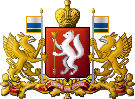 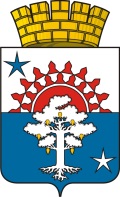 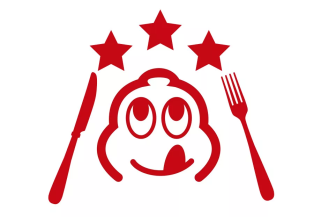 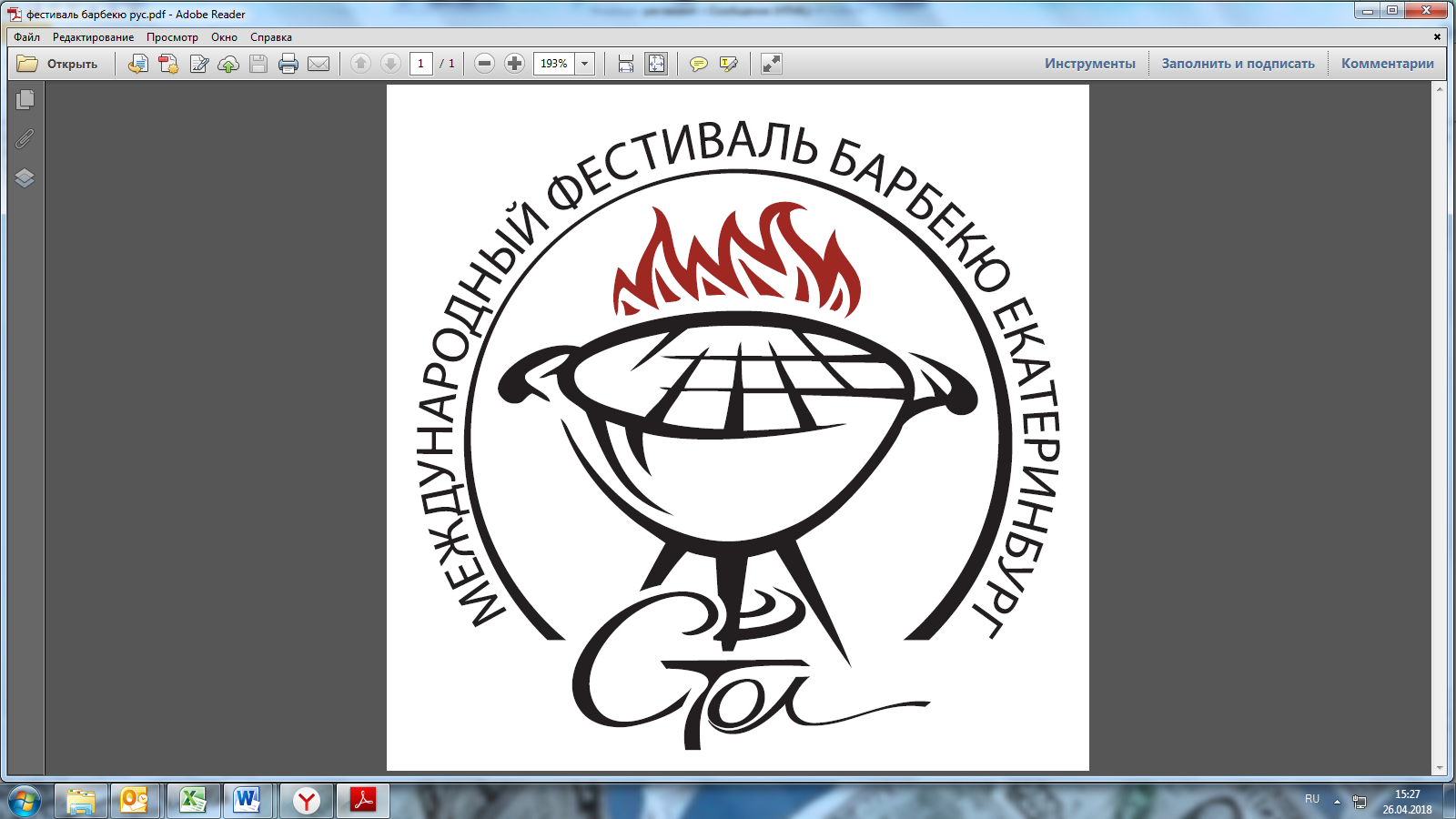 ПАСПОРТ МЕРОПРИЯТИЯ ПАСПОРТ МЕРОПРИЯТИЯ ПАСПОРТ МЕРОПРИЯТИЯ ПАСПОРТ МЕРОПРИЯТИЯ ПАСПОРТ МЕРОПРИЯТИЯ НазваниеФестиваль «Кулинарные звезды в Северном округе»Фестиваль «Кулинарные звезды в Северном округе»Фестиваль «Кулинарные звезды в Северном округе»Цель ФестиваляПроведение соревнований по кулинарии направлены 
на совершенствование профессионального мастерства, повышение престижа профессии, выявление творческих личностей, а также профессиональную ориентацию молодежи. Проведение соревнований по кулинарии направлены 
на совершенствование профессионального мастерства, повышение престижа профессии, выявление творческих личностей, а также профессиональную ориентацию молодежи. Проведение соревнований по кулинарии направлены 
на совершенствование профессионального мастерства, повышение престижа профессии, выявление творческих личностей, а также профессиональную ориентацию молодежи. Участники ФестиваляФестиваль является открытым. К участию приглашаются региональные, районные, городские, корпоративные команды специалистов предприятий общественного питания Свердловской области, городов России. Участие в конкурсных соревнованиях командное.Фестиваль является открытым. К участию приглашаются региональные, районные, городские, корпоративные команды специалистов предприятий общественного питания Свердловской области, городов России. Участие в конкурсных соревнованиях командное.Фестиваль является открытым. К участию приглашаются региональные, районные, городские, корпоративные команды специалистов предприятий общественного питания Свердловской области, городов России. Участие в конкурсных соревнованиях командное.Дата проведения26 июля 2018 года26 июля 2018 года26 июля 2018 годаМесто проведенияСвердловская область, г. Серов, ул. ул. Л. Толстого, 42/9,кафе «Банкет-Холл»  Свердловская область, г. Серов, ул. ул. Л. Толстого, 42/9,кафе «Банкет-Холл»  Свердловская область, г. Серов, ул. ул. Л. Толстого, 42/9,кафе «Банкет-Холл»  ОрганизаторыМинистерство агропромышленного комплекса 
и продовольствия Свердловской области, администрация Серовского городского округаМинистерство агропромышленного комплекса 
и продовольствия Свердловской области, администрация Серовского городского округаМинистерство агропромышленного комплекса 
и продовольствия Свердловской области, администрация Серовского городского округаСоорганизаторыМероприятие проводится при поддержке:Администрации Северного управленческого округа Свердловской области, ГК «Стол».Мероприятие проводится при поддержке:Администрации Северного управленческого округа Свердловской области, ГК «Стол».Мероприятие проводится при поддержке:Администрации Северного управленческого округа Свердловской области, ГК «Стол».ЖюриСудейство конкурсных соревнований Фестиваля - бригада профессионального жюри, большинство из которых являются международными судьями WACS, рестораторы, эксперты индустрии питания.Судейство конкурсных соревнований Фестиваля - бригада профессионального жюри, большинство из которых являются международными судьями WACS, рестораторы, эксперты индустрии питания.Судейство конкурсных соревнований Фестиваля - бригада профессионального жюри, большинство из которых являются международными судьями WACS, рестораторы, эксперты индустрии питания.НаградыПризеры в каждом конкурсном соревновании награждаются золотыми, серебряными, бронзовыми медалями и дипломами победителей. Все участники соревнований получают памятные дипломы.Призеры в каждом конкурсном соревновании награждаются золотыми, серебряными, бронзовыми медалями и дипломами победителей. Все участники соревнований получают памятные дипломы.Призеры в каждом конкурсном соревновании награждаются золотыми, серебряными, бронзовыми медалями и дипломами победителей. Все участники соревнований получают памятные дипломы.Оргкомитет Министерство агропромышленного комплекса 
и продовольствия Свердловской области (контактное лицо Бугаенко Елена Васильевна,e.bugaenko@egov66.ru,  (343) 312-00-07 (доб. 343))Администрация Серовского городского округа (контактное лицо Перминова Светлана Юрьевна,perminovasvt@mail.ru, (34385) 75-683)Министерство агропромышленного комплекса 
и продовольствия Свердловской области (контактное лицо Бугаенко Елена Васильевна,e.bugaenko@egov66.ru,  (343) 312-00-07 (доб. 343))Администрация Серовского городского округа (контактное лицо Перминова Светлана Юрьевна,perminovasvt@mail.ru, (34385) 75-683)Министерство агропромышленного комплекса 
и продовольствия Свердловской области (контактное лицо Бугаенко Елена Васильевна,e.bugaenko@egov66.ru,  (343) 312-00-07 (доб. 343))Администрация Серовского городского округа (контактное лицо Перминова Светлана Юрьевна,perminovasvt@mail.ru, (34385) 75-683)1.Композиция (общее впечатление от оформления блюд, практичность, эстетичность, цветовое решение)  0-25 баллов2.Техника исполнения, профессионализм (соответствие названия блюда рецепту, составу и способам приготовления, техника исполнения, чистота работы)0-25 баллов3.Инновация (использование новых продуктов, технологий, способов обработки)0-25 баллов4.Подача/оформление (органолептические свойства, пропорциональность)0-25 балловФЕСТИВАЛЬ «КУЛИНАРНЫЕ ЗВЕЗДЫ В СЕВЕРНОМ ОКРУГЕ»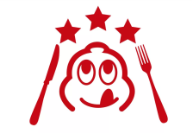 АНКЕТА-ЗАЯВКА                                                                                                              **- отметить выбранный вид соревнованийГород (район)______________________________________________________________________Данные участников команды:Полное наименование организации, адрес __________________________________________________________________________________________________________________________________________________________________________________________________________________ФИО руководителя _________________________________________________________________ФИО и телефон контактного лица для оперативной связи___________________________________________________________________________________________________________________факс______________________, е-mail________________________________Даем свое согласие Организационному комитету на обработку персональных данных для участия в Фестивале «Кулинарные звезды в Северном округе» на срок проведения мероприятия.С требованиями законодательства о персональных данных ознакомлены, против обработки  персональных данных и причисление их к общедоступным не возражаем:________________/_____________________________________/            «_____»_________2018 г.        (подпись)                                         (Фамилия и инициалы)_________________/____________________________________/            «_____»_________2018 г.            (подпись)                                        (Фамилия и инициалы)________________/_____________________________________/            «_____»_________2018 г.             (подпись)                                         (Фамилия и инициалы)